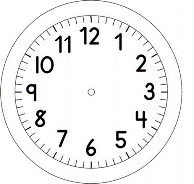 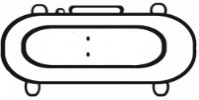 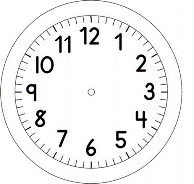 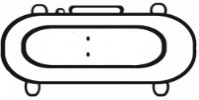 MATEMÁTICA- MEDIDASMEDINDO COM O PÉ E COM AS MÃOS.SUA MÃO(PALMO) E SEU PÉ(PASSO) SERÁ A UNIDADE DE MEDIDA VOCÊ MEDIRÁ OS MÓVEIS DE SUA CASA.POR EXEMPLO:  QUANTAS PALMOS TEM O LADO MAIS COMPRIDO(COMPRIMENTO) DA SUA CAMA?E O LADO MENOS COMPRIDO(LARGURA)?AGORA FAÇA O DESENHO DO MÓVEL COM VISTA DE CIMA E ESCREVA AS MEDIDAS QUE ENCONTROU. UTILIZE SOMENTE UMA DAS MEDIDAS, PASSO OU PALMO PARA ANOTAR NO SEU DESENHO.POR EXEMPLO:SOFÁ: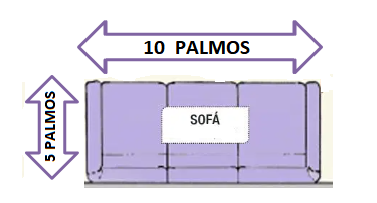 E VOCÊ ?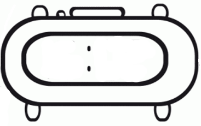 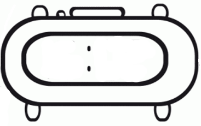  - VOCÊ É MAIOR OU MENOR QUE SUA CAMA?________QUANTOS PALMOS VOCÊ TEM DE ALTURA?_______REPRESENTE AQUI:MÓVEISQUANTOS PALMOS?QUANTOS PALMOS?QUANTOS PASSOS?QUANTOS PASSOS?MÓVEISLARGURACOMPRIMENTOLARGURACOMPRIMENTOCAMA